Eloy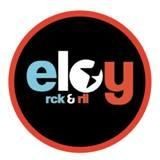 “Una bocanada de aire fresco  dentro del rock nacional”ELOY presenta “La”, su segundo disco de estudioEl álbum contó con la producción artística de EDU SCHMIDT (Árbol, Miranda!, Los Tipitos, Los Caligaris). Este segundo trabajo discográfico consolida a la banda como referente de la nueva canción de rock. De la placa, en la cual se destacan la frescura de las letras y sus melodías contagiosas, se desprende el corte de difusión: “Tus ojos diciendo que no”, una hermosa canción que cuenta con la participación especial de Edu Schmidt, quien le pone voz y violín al tema. La placa fue grabada en Estudios El Martillo y Apio Records durante 2015.ELOY es una banda de rock oriunda  de Longchamps que se forma en el año 2008. Está conformada por Daniel Alcar (guitarra,   ukelele   y   voz),   Maximiliano   Rugna   (guitarra), Leandro  Rosello  (bajo)  y  Luciano  Salva  (batería).  En  2012 editan  su  disco debut: “Mercado  de amor”, presentado  en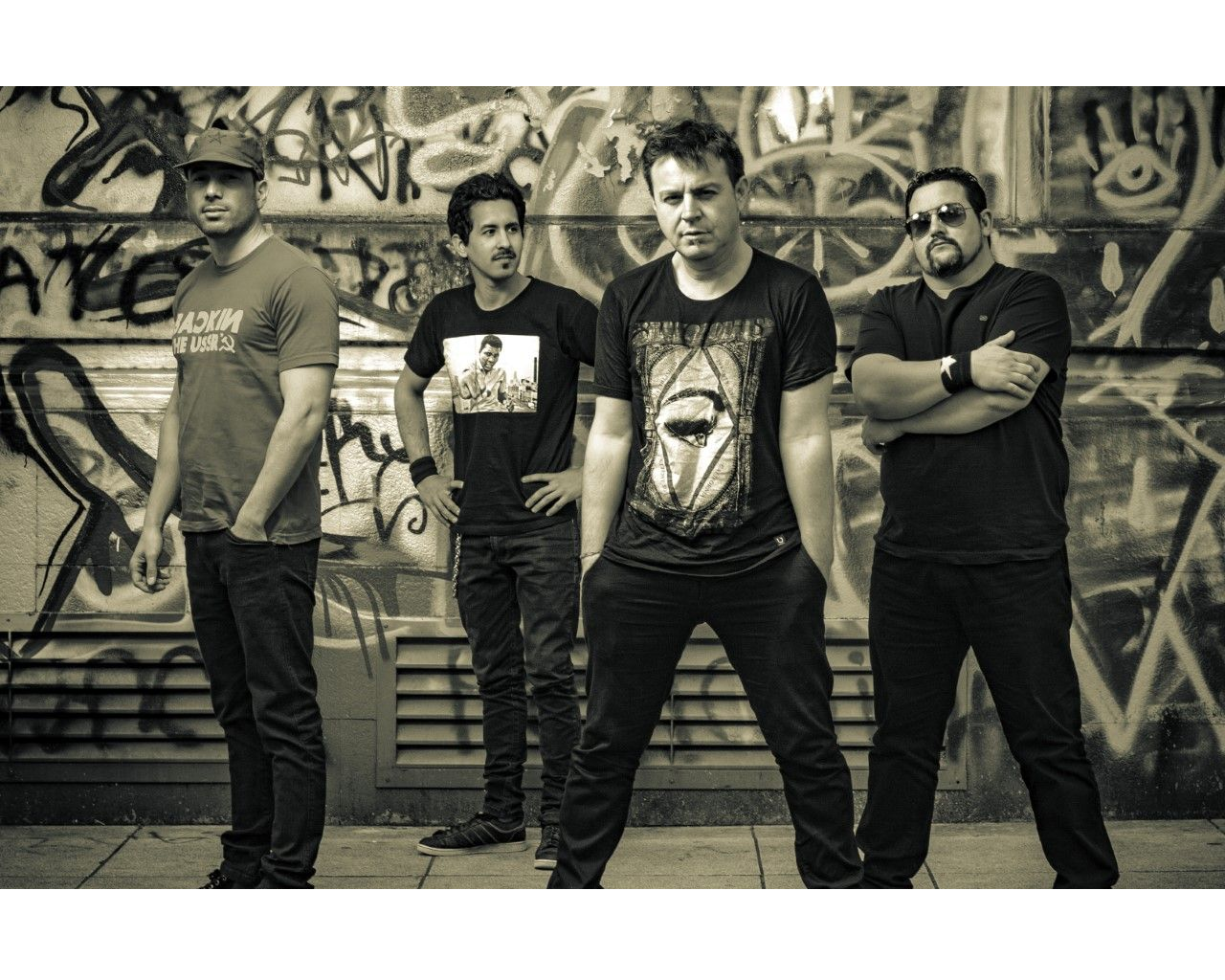 2012 en el Teatro Sha, de Capital, ante más de 400 personas. En 2011 abrieron el ciclo de Rock en el ECUNHI junto a León Gieco. En el verano de 2012 fueron convocados para tocar en el parador al aire libre de Playa Grande, en Mar del Plata, junto a Dancing Mood en el Festival Claro Músicos 3.0, ante más de10.000 personas. En mayo de ese mismo año fueron elegidos por Pedro Aznar en el Concurso CASE como mejor banda y por ello grabaron  tres temas en Estudios  PANDA.  En 2013 realizan  una intensa  gira por la Costa Argentina y se presentan en TV: “De 1a5” por C5N, “Una Tarde Cualquiera”, por la TV Pública, CM – Canal de la Música, Much Music, Vibra TV. Al año siguiente, mientras ELOY continuaba trabajando en su nuevo disco, siguió ofreciendo nuevos shows en Buenos Aires, participando en notas, entrevistas, y acústicos. Para festejar sus 6 años, se realizó la primera edición de ELOYROCKFEST, evento organizado y dirigido por la banda, de manera independiente,  en el cual tuvieron  participación artesanos, artistas plásticas, bandas invitadas, y Marcos Luc(músico solista, de Córdoba), y el cierre especial sonando ELOY.La banda presentó el disco el 17/10 en el Teatro Español de Lomas antes más de 500 personas y ahora realizaráuna gira por la provincia de Córdoba entre el 27 y el 30 de noviembre.En el 2016  y 2017  la banda giró   por el interior del país,  siendo las ciudades elegidas entre  otras sumando mas de 100 presentaciones donde presentaron el disco;  ​Saladillo, Capital Federal, Pergamino, Alberti, Lobos, Bragado, Entre  Rios,  Córdoba, y San Luis​ .Grabar 2 SIMPLES (Tributo al Rock  Nacional) llamado HUELLAS; presenta el nuevo VIDEO CLIP delsegundo corte  de "CANCIONES QUE NO DEJAN OLVIDAR"Eloy en el 2018  FESTEJA SUS 10 AÑOS  girando en toda la Argentina, Uruguay (País  que ya los recibio con todo exito  y promete volver), Mexico y Chile.Comenzará la grabación del NUEVO DISCO  DE LA BANDA y cerrará el año con una presentación muy importante en Capital Federal que contará con la presencia de muchos invitados de renombre.Web:   www.eloyrockandroll.com.ar    Page Facebook:  https://www.facebook.com/eloy.rockMail:  info@eloyrockandroll.com.ar      Road Manager:  roadmanager@eloyrockandroll.com.arManager:  15-32618875